    Plán činnosti – prosinec 2018     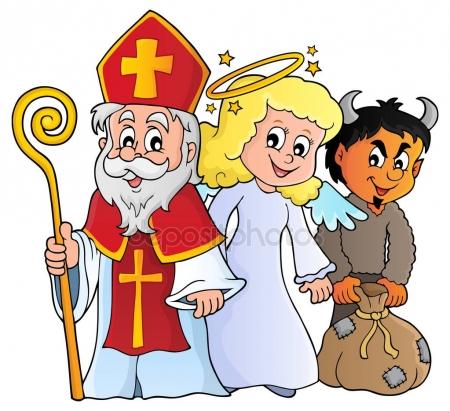 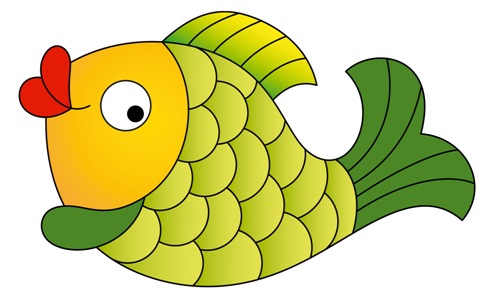 DatumČasMístoObsahPartnerVstupnéZodp.3. 12.dopoledneVe třídáchČertovská školka v maskáchRodiče a dětiPg. pracovnice4. 12.16,30Areál Moravolen 04„Radovánkovy čertoviny“ – s Mikulášskou nadílkou Divadélko Malé Bo,Javorník70,- KčPg. pracovnice 11. 12.8,30MŠPreventivní vyšetření zrakuPrima Vizus150,- KčJ. Matlochová17. 12.13. 12.13. 12.15,30 – 16,30BeruškySluníčkaVčeličkyAdventní čas vánočních přípravAdventní odpoledne pro rodiče „Jak Nebavína ukradla kouzlo Vánoc“RodičePg. pracovniceOd 17. 12.Ve třídáchTematický blok „Zlatá hvězda Betlémská“Pg. pracovnice17. 12.dopoledneVe třídáchVánoční nadílka Pg. pracovnice18. 12.10,00Domov pro senioryVánoční koledování – Berušky seniořiJ. Matlochová19. 12.11,00 – 16,00MŠTPlatby v hotovosti – LedenRodičeL. Pecinová19. 12.Inkasní výběr plateb – LedenL. Pecinová20. 12.11,00 – 16,00MŠDPlatby v hotovosti – LedenRodičeL. Pecinová22. 12. 2018  - 1. 1. 2019  Vánoční prázdninyJ. Matlochová